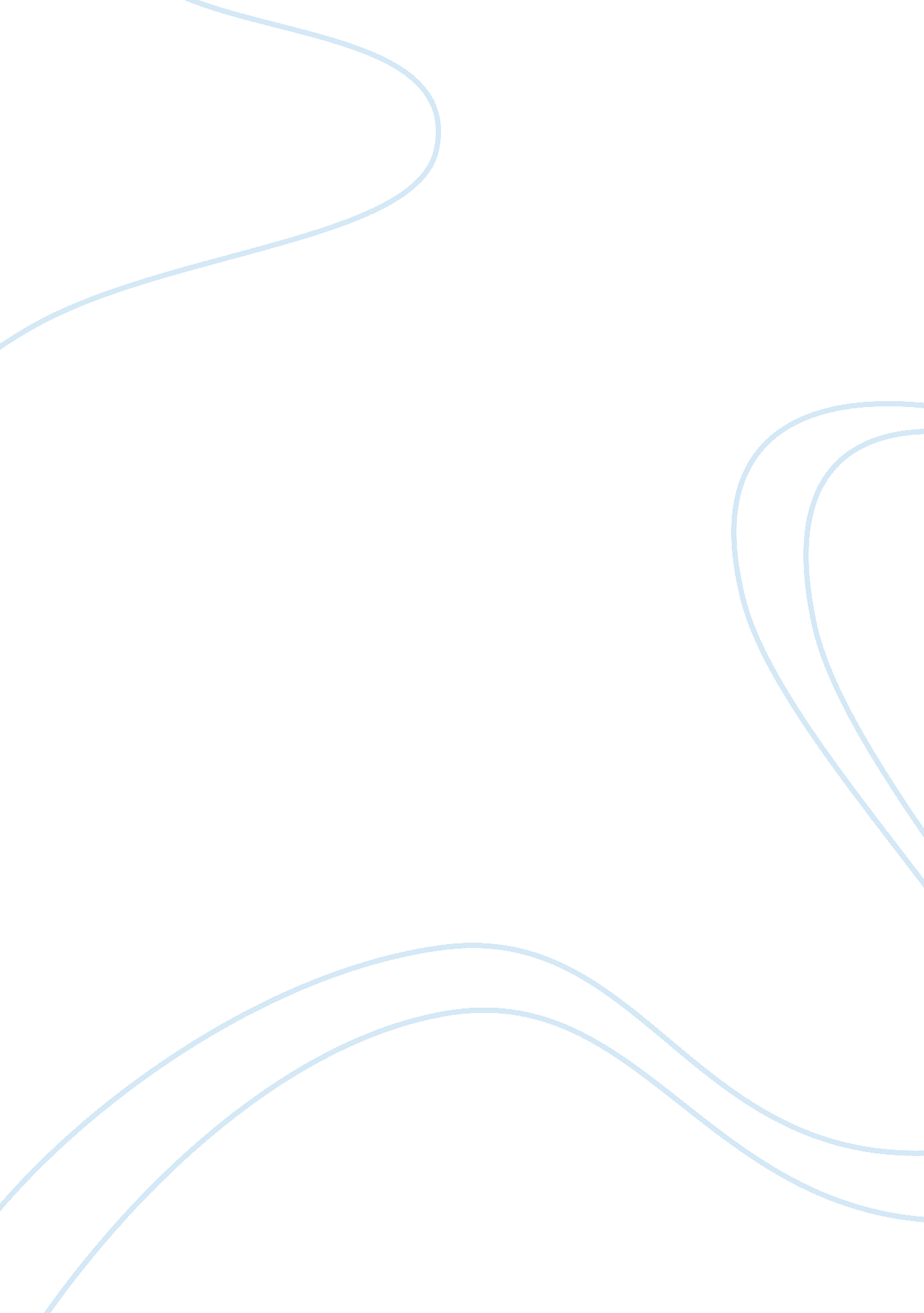 Cultural heritageProfession, Teacher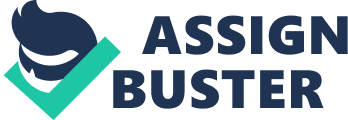 Centre for Cultural Resources and Training NEW DELHI BRIEF NOTE Workshop on “ Role of Schools in Conservation of the Natural and Cultural Heritage" The Centre for Cultural Resources and Training, New Delhi organises workshops on “ Role of Schools in Conservation of the Natural and Cultural Heritage" to enable teachers from different regions to share knowledge of their culture with others and create a sense of appreciation for the diversity and richness of India's Cultural Heritage. The Workshop concentrates on studying the role of schools in conservation of our natural and cultural heritage and involve students and teachers in such activities that may help them to serve the country. During the workshop the participants will also develop a practical plan of action that may inspire students to appreciate their natural and cultural heritage and feel as responsible citizens of India, to protect the environment. The accelerated pace of development in our country has brought forth changes both in the physical environment and cultural patterns on an unprecedented scale. With the result, the familiar surroundings and the related cultural identities are being lost. It must be realised that what is lost today, due to ignorance, lack of awareness or concern or thoughtless planning can not be recovered, be it a plant species or an historical monument. The teachers are invited in these workshops to take up the task of sensitizing school students to their role as future guardians of the rich natural and cultural resources of our country. It is approximately of 10 days duration. Objectives : - to study the role of schools in conservation of natural and cultural heritage, - to study simple techniques by which students can be involved in looking after historical monuments and other natural and cultural property of their region, - to develop a practical plan of action that may inspire students to appreciate the natural and cultural heritage of India and to be responsible citizens, - to provide an opportunity to teachers from various parts of the country to stay together and interact with each other and with local students, fostering a spirit of national integration. - to provide basic knowledge on Laws of Conservation. The workshop consists of lectures, slide presentations, conservation activities, study of monuments and museums, group discussions, etc. There are sessions on preparation of educational aids and games, work-sheets and activity-sheets for protecting local natural and cultural heritage. Attempts will be made for inclusion of sessions on Impact of Globalisation, Media’s Role in Conservation, Teachers as Mentors, etc. For “ Hands-on" experience experts from Archaeological Survey of India, Indian National Trust for Art & Cultural Heritage, National Institute of Museology and Conservation, Indira Gandhi National Centre for Arts, National Mission on Manuscripts will be invited. Documentation of some excavation work will be done for teachers to get practical experience in the field. A few CCRT Educational Publications with Audio-CD’s are gifted to the school through participating teacher after successful completion of the said Workshop. :: 2:: [pic] Centre for Cultural Resources and Training NEW DELHI The following points may please be noted while deputing the teachers for the Workshop on “ Role of Schools in Conservation of the Natural and Cultural Heritage" 1. The Workshop is for in-service Middle/Sec./Sr. Secondary school teachers below the age of 48 years. Headmaster/Headmistress and Principal of school should not be deputed for participation in the Workshop. 2. Teachers should be teaching subjects like Languages, History, Geography, Civics, Sociology, Economics, Commerce, Mathematics, Science, Music and not Physical Education, Drawing, Arts, SUPW/WE, Painting, Craft etc. 3. Those teachers who have already attended Workshop on “ Role of Schools in Conservation of the Natural and Cultural Heritage" organized by the CCRT as per your record should not be deputed again for the same Workshop. 4. The lectures will be delivered in English for the benefit of the teachers participating from all parts of the country. Therefore, an understanding and working knowledge of English is essential. 5. As the working hours will be long and the workshop will be held in a camp atmosphere, teachers should be in good health. 6. Only one teacher should be deputed for participation from one school at a time for the Workshop. 7. Husband and wife should not be deputed for participation in the same Workshop 8. A few CCRT educational publications with Audio-CD’s are gifted to the school through participating teacher after successful completion of the said Workshop. 9. The deputed teachers may be asked not to bring any escort/family member with them under any circumstances. 10. The deputation order will be treated as a final order and the CCRT will not issue any selection letter to individuals. However, any relevant query by the deputed teachers will be answered, for which our letter reference number and date must be quoted. For registration on the first day of the Workshop and for payment of TA/DA on the last day of the Workshop, the deputed teachers must bring the following certificates on separate sheets of paper:- i) Relieving Certificate from the School ii) Basic Pay Certificate As this will be a good opportunity for deputed teachers from different State/UTs to stay together, interact with each other and share a common platform, the deputed teachers may be asked to bring the text books of the subjects which they teach along with the books prescribed in social sciences in their State/UT. The participating teachers will also be given an opportunity to present their regional cultural programme, hence the deputed teachers may also be requested to bring costumes, repertoire of folk songs, dances and other important items of cultural value which they would like to share with their colleagues from other States/UT’s during the Workshop. Since it is difficult to get the confirmed return reservation in a short time, we would like to suggest that the deputed teachers make their “ return reservation" from their headquarters beforehand. [pic] Centre for Cultural Resources and Training 15A, Sector-7, Dwarka, New Delhi-110075 Phone : 011-47151000, Fax : 011-25088637 E-mail : skdgccrt@del3. vsnl. net. in website : www. ccrtindia. gov. in Application form for the workshop on " Role of Schools in the Conservation of Natural and Cultural Heritage" (Particulars to be filled in Block letters by the Applicant) 1. Name: ___________________________________________________ 2. Designation : ______________________________________________ 3. Gender: Male/Female 4. Date of Birth : _____________________________________________ 5. Category: SC/ST/OBC/General (Please put a âˆš mark) 6. Whether specially challenged: Yes/No If yes, specify 7. Qualifications & Teaching Experience: __________________________________ ____________________________________________________________ ________ 8. (a) Are you a Primary/Middle/Sec./Sr. Sec. School teacher ? (Please put a âˆš mark) (b) Subjects & Classes that you teach: Subject (s) Class (es) 1. 1. 2. 2. 3. 3. 9. Medium of teaching instructions in your institution (Language): 10. Type of School: Govt./Public/Private (Please put a âˆš mark) 11. Name and address of the School/Institution: ___________________________________________ ____________________________________________________________ _______________ ____________________________________________________________ _______________ State/U. T_____________________________________ Pin Code ______________________ Contact No. ___________________Email ID_______________________________________ 12. Residential Address: __________________________________________________________ ____________________________________________________________ _______________ ____________________________________________________________ _______________ State/U. T ____________________________________ Pin Code ______________________ Contact No. ___________________Email ID_______________________________________ :: 2:: 13. Languages, which you can read, write and speak: 1. ___________________ 2. _________________ 3. ________________ 14. Do you have any past experience in the following fields ? Puppetry / Theatre / Music / Dance / Painting / Mime and Movement. (Please put a âˆš mark) 15. Knowledge of English: Good/Very Good/Poor (Please put a âˆš mark) 16. Have you attended any training programme(s) organized by CCRT ? If so, please mention: (a) Name of the training programme(s) (b) Place (Venue of the Training Programme): c) Date/Duration: Signature of the Applicant _________________________ Date: __________________ Name ____________________________________ ____________________________________________________________ ____________________________ Important : This form will not be considered for selection unless forwarded by both the concerned forwarding authorities. Signature of the Headmaster/Principal Signature of D. E. O./Inspector of School/ Director of Edn./Concerned Officer/ Authority Name Name Designation Seal Seal Telephone no.(O) Telephone no. (O) with STD Code with STD Code Tel. No. (R) Tel. No. (R) with STD Code with STD Code E-mail ID. E-mail ID. Fax No. Fax No. In case the seal(s) are in regional language, kindly specify the name and designation of the sponsoring authority in Hindi or English to avoid delay in the process of selection. ----------------------- Please affix recent Passport Size photograph here 